Dyffryn Clwyd Mission Area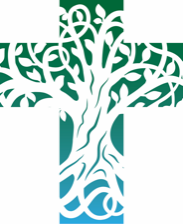 Sunday 19th June - Corpus ChristiPrayers for those in particular need: PRAYER LIST REQUESTS WILL BE ENTERED FOR FOUR WEEKS THEN REMOVED. If you would like us to continue to pray for someone, or add a new name to the prayer list – please e-mail the newsletter editor by Wednesday lunchtime each week on chamberlain786@btinternet.comWe pray for the Sick, the housebound and the infirm, amongst them: Helen Thomas̀̀̀̀̀̀̀̀̀̀̀̀̀̀̀̀̀̀̀̀̀̀̀̀̀̀̀̀̀̀̀̀̀̀̀̀̀̀̀̀̀̀̀̀̀̀̀̀̀̀̀̀̀̀̀̀̀̀̀̀̀̀̀̀̀̀̀̀̀̀̀̀̀̀̀̀̀̀̀̀̀̀̀̀̀̀̀̀̀̀̀̀̀̀̀̀̀̀̀̀̀̀̀̀̀̀̀̀̀̀̀̀̀̀̀̀̀̀̀̀̀̀̀̀̀̀̀̀̀̀̀̀̀̀̀̀̀̀̀̀̀̀̀̀̀̀̀̀̀̀̀̀̀̀̀̀̀̀̀̀̀̀̀̀̀̀̀̀̀̀̀̀̀̀̀̀̀̀̀̀̀̀̀̀̀̀̀̀̀̀̀̀̀̀̀̀̀̀̀̀̀̀̀̀̀̀̀̀̀`We pray for the recently departed, amongst them: Cecil Williams, Eric Gledhill, Kane Jones, David StokesNursing Homes and Care Homes: We continue to pray for all those who live and work in our nursing and residential care homes.----------------------------------------------------------------------------------------------------------------------------------Services for 26th June (The Second Sunday after Trinity)9.00am Llanrhydd, Llanarmon | 9.30am Cyffylliog (Matins), Clocaenog (Wild Church)9.45am Clwb Cynhafal | 10.30am St Peter’s, Llangynhafal, Llanbedr DC, Llanychan (Matins)11.00am Llanfair DC | 4.00pm Llanynys (Eucharist), LlanfwrogEucharists – Llanbedr DC Church, Tuesday 6pm Celtic Eucharist | Wednesday, Thursday, Friday 9.30am MassMorning Prayer – St Peter’s Ruthin – Monday & Wednesday 9am, Tuesday 10amSong School is growing! – As well as our regular session in Llanbedr Church at 3.30pm there will be a series of taster session in Clocaenog open to all ages, the 1st of these will be in September - more details to follow. Tuesdays, 7pm in Llanbedr Church Dyffryn Clwyd Singers, a new choir singing a mix of sacred & secular.Please keep our upcoming Mission Area Meeting in your prayers23June 7pm in Llanfair church Mission Area Conference25th of June – Join Rev’d Natasha at 4pm in Llanbedr Church for her 1st Mass! St Saeran’s Summer Series of Concerts – Tickets now available on our websiteJuly 8th – 7pm Magnificat in D by JS Bach performed by the Voci Choirhttps://dyffrynclwyd.co.uk/eventbrite-event/magnificat-in-dJuly 15th – 7pm A Summer Songbook by Candlelight https://dyffrynclwyd.co.uk/eventbrite-event/a-summer-songbookJuly 22nd – 7pm The Art of Lute by candlelight https://dyffrynclwyd.co.uk/eventbrite-event/the-art-of-lute-by-candlelight16th July – Dog Show & Summer Fair in Llangynhafal Church 2pm – 4pmOur website has all our summer activities and events (more will be added so keep checking back) https://dyffrynclwyd.co.uk/worship/summer-funBook of Remembrence in Llanbedr Church – Rosina is kindly donating a book of remembrance and stand in memory of Rev’d Alastair Shufflebotham. If anyone would like their loved ones to be written into the book, to be remembered and prayed for each year on the anniversary of their death then please be in contact with Tad Huw by July 10th. Their names will be written, with the 1st letter in 23 carrot gold along with their date of birth. We are asking for a £25 donation for each entry to cover the cost of the calligrapher. Then I heard a voice from heaven say, “Blessed are the dead who die in the Lord from now on.” “Yes,” says the Spirit, “they will rest from their labor, for their deeds will follow them.” Rev:14:13Readings for Sunday 26th June (The Second Sunday after Trinity)2 Kings 2. 1, 2, 6-14	Psalm 77. [1, 2,] 11-20	Galatians 5.1, 13-25	Luke 9. 51-62Readings Genesis 14. 18-2018And King Melchizedek of Salem brought out bread and wine; he was priest of God Most High. 19He blessed him and said, ‘Blessed be Abram by God Most High, maker of heaven and earth; 20 and blessed be God Most High, who has delivered your enemies into your hand!’ And Abram gave him one-tenth of everything.This is the word of the Lord.Thanks be to God.Psalm 116. 12 – 1912 What shall I return to the Lord
   for all his bounty to me?
13 I will lift up the cup of salvation
   and call on the name of the Lord,
14 I will pay my vows to the Lord
   in the presence of all his people.
15 Precious in the sight of the Lord
   is the death of his faithful ones.
16 O Lord, I am your servant; I am your     servant, the child of your serving-maid.
   You have loosed my bonds.
17 I will offer to you a thanksgiving    sacrifice and call on the name of      the Lord.
18 I will pay my vows to the Lord
   in the presence of all his people,
19 in the courts of the house of the Lord,
   in your midst, O Jerusalem. Praise    the Lord!1 Corinthians 11. 23-26, [27-29, 31-34a]23 For I received from the Lord what I also handed on to you, that the Lord Jesus on the night when he was betrayed took a loaf of bread, 24and when he had given thanks, he broke it and said, ‘This is my body that is for you. Do this in remembrance of me.’ 25In the same way he took the cup also, after supper, saying, ‘This cup is the new covenant in my blood. Do this, as often as you drink it, in remembrance of me.’ 26For as often as you eat this bread and drink the cup, you proclaim the Lord’s death until he comes. [27 Whoever, therefore, eats the bread or drinks the cup of the Lord in an unworthy manner will be answerable for the body and blood of the Lord. 28Examine yourselves, and only then eat of the bread and drink of the cup. 29For all who eat and drink without discerning the body, eat and drink judgement against themselves. 31But if we judged ourselves, we would not be judged. 32But when we are judged by the Lord, we are disciplined so that we may not be condemned along with the world.33 So then, my brothers and sisters, when you come together to eat, wait for one another. 34If you are hungry, eat at home, so that when you come together, it will not be for your condemnation.]This is the word of the Lord.Thanks be to God.Listen to the Gospel of Christ according to St John 6. [47-50,] 51-58Glory to you O Lord[ 47Very truly, I tell you, whoever believes has eternal life. 48I am the bread of life. 49Your ancestors ate the manna in the wilderness, and they died. 50This is the bread that comes down from heaven, so that one may eat of it and not die.] 51I am the living bread that came down from heaven. Whoever eats of this bread will live for ever; and the bread that I will give for the life of the world is my flesh.’52 The Jews then disputed among themselves, saying, ‘How can this man give us his flesh to eat?’ 53So Jesus said to them, ‘Very truly, I tell you, unless you eat the flesh of the Son of Man and drink his blood, you have no life in you. 54Those who eat my flesh and drink my blood have eternal life, and I will raise them up on the last day; 55for my flesh is true food and my blood is true drink. 56Those who eat my flesh and drink my blood abide in me, and I in them. 57Just as the living Father sent me, and I live because of the Father, so whoever eats me will live because of me. 58This is the bread that came down from heaven, not like that which your ancestors ate, and they died. But the one who eats this bread will live for ever.’This is the Gospel of the Lord.Praise to you, O Christ.Post Communion PrayerAll praise to you, our God and Father, for you have fed us with the bread of heaven and quenched our thirst from the true vine: hear our prayer that, being grafted into Christ, we may grow together in unity and feast with him in his kingdom; through Jesus Christ our Lord.AmenColectIesu, Waredwr y byd, diolchwn i ti am adael inni yn y sacrament rhyfeddol hwn goffiad o’th dioddefaint: caniata inni felly barchu dirgeleddau sanctaidd dy gorff a’th waed fel y profwn ynom ein hunain ffrwyth dy gariad achubol di: syd yn fyw ac yn teyrnasu gyda thi a’r Ysbryd Glan yn un Duw, y noes oesoedd.AmenGenesis 14. I8-2018 daeth Melchisedec brenin Salem â bara a gwin iddo; yr oedd ef yn offeiriad i'r Duw Goruchaf, 19 bendithiodd ef a dweud: “Bendigedig fyddo Abram gan y Duw Goruchaf, perchen nef a daear; 20 bendigedig fyddo'r Duw Goruchaf, a roes dy elynion yn dy law.”Dyma air yr Arglwydd.Diolch a fo i Dduw.Salm 116. 12-1912Sut y gallaf dalu i'r ARGLWYDDam ei holl haelioni tuag ataf?13Dyrchafaf gwpan iachawdwriaeth,a galw ar enw'r ARGLWYDD.14Talaf fy addunedau i'r ARGLWYDDym mhresenoldeb ei holl bobl.15Gwerthfawr yng ngolwg yr ARGLWYDDyw marwolaeth ei ffyddloniaid.16O ARGLWYDD, dy was yn wir wyf fi,gwas o hil gweision;yr wyt wedi datod fy rhwymau.17Rhof i ti offrwm diolch,a galw ar enw'r ARGLWYDD.18Talaf fy addunedau i'r ARGLWYDDym mhresenoldeb ei holl bobl,19yng nghynteddau tŷ'r ARGLWYDDyn dy ganol di, O Jerwsalem.Molwch yr ARGLWYDD.1 Corinthiaid 11. 23-26 [27-29, 31-34a]23Oherwydd fe dderbyniais i oddi wrth yr Arglwydd yr hyn hefyd a draddodais i chwi: i'r Arglwydd Iesu, y nos y bradychwyd ef, gymryd bara; 24ac wedi iddo ddiolch, fe'i torrodd, a dweud, “Hwn yw fy nghorff, sydd er eich mwyn chwi. Gwnewch hyn er cof amdanaf.” 25Yr un modd hefyd fe gymerodd y cwpan, ar ôl swper, gan ddweud, “Y cwpan hwn yw'r cyfamod newydd yn fy ngwaed i. Gwnewch hyn, bob tro yr yfwch ef, er cof amdanaf.” 26Oherwydd bob tro y byddwch yn bwyta'r bara hwn ac yn yfed y cwpan hwn, yr ydych yn cyhoeddi marwolaeth yr Arglwydd, hyd nes y daw.[27Felly, pwy bynnag fydd yn bwyta'r bara neu'n yfed cwpan yr Arglwydd yn annheilwng, bydd yn euog o drosedd yn erbyn corff a gwaed yr Arglwydd. 28Bydded i bob un ei holi ei hunan, ac felly bwyta o'r bara ac yfed o'r cwpan. 29Oherwydd y mae'r sawl sydd yn bwyta ac yn yfed, os nad yw'n dirnad y corff, yn bwyta ac yn yfed barn arno'i hun.31Ond pe baem yn ein barnu ein hunain yn iawn, ni fyddem yn dod dan farn. 32Ond pan fernir ni gan yr Arglwydd, cael ein disgyblu yr ydym, rhag i ni gael ein condemnio gyda'r byd. 33Felly, fy nghyfeillion, pan fyddwch yn ymgynnull i fwyta, arhoswch am eich gilydd. 34Os bydd ar rywun eisiau bwyd, dylai fwyta gartref, rhag i'ch ymgynulliad arwain i farn arnoch.]Dyma air yr Arglwydd.Diolch a fo i Dduw.Gwrandewch Efengyl Crist yn ôl Sant Ioan 6. [47-50], 51-58Gogoniant i ti, O Arglwydd.[47Yn wir, yn wir, rwy'n dweud wrthych, y mae gan y sawl sy'n credu fywyd tragwyddol. 48Myfi yw bara'r bywyd. 49Bwytaodd eich hynafiaid y manna yn yr anialwch, ac eto buont farw. 50Ond dyma'r bara sy'n disgyn o'r nef, er mwyn i rywun gael bwyta ohono a pheidio â marw.]51Myfi yw'r bara bywiol hwn a ddisgynnodd o'r nef. Caiff pwy bynnag sy'n bwyta o'r bara hwn fyw am byth. A'r bara sydd gennyf fi i'w roi yw fy nghnawd; a'i roi a wnaf dros fywyd y byd.” 52Yna dechreuodd yr Iddewon ddadlau'n daer â'i gilydd, gan ddweud, “Sut y gall hwn roi ei gnawd i ni i'w fwyta?” 53Felly dywedodd Iesu wrthynt, “Yn wir, yn wir, rwy'n dweud wrthych, oni fwytewch gnawd Mab y Dyn ac yfed ei waed, ni bydd gennych fywyd ynoch. 54Y mae gan y sawl sy'n bwyta fy nghnawd i ac yn yfed fy ngwaed i fywyd tragwyddol, a byddaf fi'n ei atgyfodi yn y dydd olaf. 55Oherwydd fy nghnawd i yw'r gwir fwyd, a'm gwaed i yw'r wir ddiod. 56Y mae'r sawl sy'n bwyta fy nghnawd i ac yn yfed fy ngwaed i yn aros ynof fi, a minnau ynddo yntau. 57Y Tad byw a'm hanfonodd i, ac yr wyf fi'n byw oherwydd y Tad; felly'n union bydd y sawl sy'n fy mwyta i yn byw o'm herwydd innau. 58Dyma'r bara a ddisgynnodd o'r nef. Nid yw hwn fel y bara a fwytaodd yr hynafiaid; buont hwy farw. Caiff y sawl sy'n bwyta'r bara hwn fyw am byth.”Dyma Efengyl yr Arglwydd.Moliant i ti, O Grist.Gweddi ar ol y CymunDyrro inni, Arglwydd, gyfranogi byth bythoedd o’th fywyd dwyfol di, yr ydym yn derbyn ernes ohono bob tro y derbyniwn dy werthfawr Gorff a’th Waed. Tydi sy’n byw ac yn ternasu yn oes oesoedd.AmenDyffryn Clwyd Mission Area OfficeOffice hours are as follows:-Monday and Tuesday Tel: 01824 707820Email at admin@dyffrynclwyd.co.ukWeb address www.Dyffrynclwyd.co.ukThe CollectLord Jesus Christ, we thank you that in this wonderful sacrament you have given us the memorial of your passion: grant us so to reverence the sacred mysteries of your body and blood that we may know within ourselves and show forth in our lives the fruits of your redemption; for you are alive and reign with the Father in the unity of the Holy Spirit, one God, now and for ever.Amen